Figurar til søknader om rovviltskadeerstatning i Møre og Romsdal i 2019Førebelse tal per 13.11.2019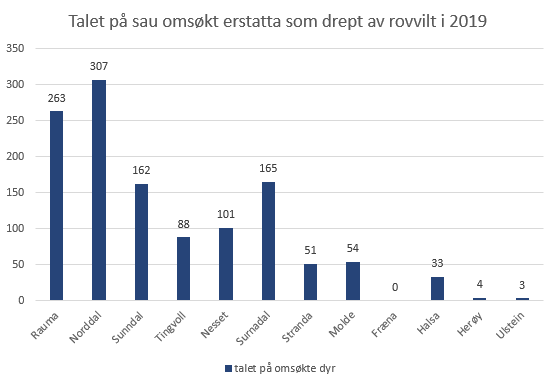 Omsøkt erstatta i 2019Beitekommunetap til gaupe tap til jerv tap til ulv tap til bjørn tap til kongeørn tap til uspesifisert freda rovvilt talet på omsøkte dyrRauma02630000263Norddal03060010307Sunndal613900170162Tingvoll880000088Nesset4970000101Surnadal111540000165Stranda051000051Molde200034054Fræna0000000Halsa330000033Herøy0000404Ulstein0000303Omsøkt samla tap til rovvilt1621010005901231